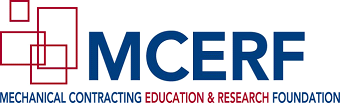 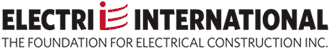 Mechanical Electrical Academic ConsortiumMechanical and Electrical Faculty Boot CampMarch 7, 2017Dear Colleague:The Mechanical Contracting Education & Research Foundation (MCERF) and the National Electrical Contractors Association (NECA) will provide financial support to conduct a Mechanical and Electrical Faculty Boot Camp in Fort Worth, Texas from Tuesday, June 6 through Thursday, June 8, 2017. This boot camp will take place at the Brandt Companies office and training facility. The boot camp will provide an excellent opportunity for university construction management faculty, who teach mechanical and electrical construction in their respective programs, to be educated in mechanical and electrical construction management. Some of the topics that will be covered are mechanical properties, mechanical systems, mechanical and electrical lab projects, power distribution, and lighting systems etc. Attached is a tentative agenda for the boot camp. The funds provided by MCERF (Mechanical Contracting Education & Research Foundation) and NECA (National Electrical Contractors Association) will be available as grants to the boot camp applicants to help defray hotel costs.If you are interested in attending the three-day MEAC Mechanical and Electrical Faculty Boot Camp, please use the enclosed application forms to apply. To be considered for attendance, your completed application package must be received by the close of business Friday, April 10, 2017.Shannon NicklausPittsburg State UniversitySchool of Construction1701 S. BroadwayPittsburg, Ks 66762Your completed package should include:Application Applicant’s StatementStatement of Support We will use e-mail for all pre-course correspondence, so please be sure to provide your e-mail address on the application. Also, please be sure to sign the bottom of the application form. The statement of support needs to be completed by your department head/chair. The person who completes the statement of support should return it to you in a sealed envelope; include it with your completed application package.A copy of the agenda for the Faculty Boot Camp is attached and can also be found on the Associated Schools of Construction web site under the MEAC link. Because of the “learn-by-doing” format of the Faculty Boot Camp, space is limited to 15 applicants. If you have any questions about the application process, please contact Shannon Nicklaus at snicklaus@pittstate.edu or 620-235-4364. Again, thank you for your interest. Sincerely,Shannon NicklausMEAC Mechanical and Electrical Faculty Boot CampFort Worth, Texas: June 6 – June 8, 2017MEAC Mechanical and Electrical Faculty Boot CampFort Worth, Texas: June 6 – June 8, 2017MEAC Mechanical and Electrical Faculty Boot CampFort Worth, Texas: June 6 – June 8, 2017MEAC Mechanical and Electrical Faculty Boot CampFort Worth, Texas: June 6 – June 8, 2017MEAC Mechanical and Electrical Faculty Boot CampFort Worth, Texas: June 6 – June 8, 2017MEAC Mechanical and Electrical Faculty Boot CampFort Worth, Texas: June 6 – June 8, 2017MEAC Mechanical and Electrical Faculty Boot CampFort Worth, Texas: June 6 – June 8, 2017MEAC Mechanical and Electrical Faculty Boot CampFort Worth, Texas: June 6 – June 8, 2017MEAC Mechanical and Electrical Faculty Boot CampFort Worth, Texas: June 6 – June 8, 2017MEAC Mechanical and Electrical Faculty Boot CampFort Worth, Texas: June 6 – June 8, 2017MEAC Mechanical and Electrical Faculty Boot CampFort Worth, Texas: June 6 – June 8, 2017MEAC Mechanical and Electrical Faculty Boot CampFort Worth, Texas: June 6 – June 8, 2017MEAC Mechanical and Electrical Faculty Boot CampFort Worth, Texas: June 6 – June 8, 2017MEAC Mechanical and Electrical Faculty Boot CampFort Worth, Texas: June 6 – June 8, 2017MEAC Mechanical and Electrical Faculty Boot CampFort Worth, Texas: June 6 – June 8, 2017MEAC Mechanical and Electrical Faculty Boot CampFort Worth, Texas: June 6 – June 8, 2017MEAC Mechanical and Electrical Faculty Boot CampFort Worth, Texas: June 6 – June 8, 2017MEAC Mechanical and Electrical Faculty Boot CampFort Worth, Texas: June 6 – June 8, 2017MEAC Mechanical and Electrical Faculty Boot CampFort Worth, Texas: June 6 – June 8, 2017MEAC Mechanical and Electrical Faculty Boot CampFort Worth, Texas: June 6 – June 8, 2017MEAC Mechanical and Electrical Faculty Boot CampFort Worth, Texas: June 6 – June 8, 2017MEAC Mechanical and Electrical Faculty Boot CampFort Worth, Texas: June 6 – June 8, 2017MEAC Mechanical and Electrical Faculty Boot CampFort Worth, Texas: June 6 – June 8, 2017MEAC Mechanical and Electrical Faculty Boot CampFort Worth, Texas: June 6 – June 8, 2017MEAC Mechanical and Electrical Faculty Boot CampFort Worth, Texas: June 6 – June 8, 2017MEAC Mechanical and Electrical Faculty Boot CampFort Worth, Texas: June 6 – June 8, 2017APPLICATIONAPPLICATIONAPPLICATIONAPPLICATIONAPPLICATIONAPPLICATIONAPPLICATIONAPPLICATIONAPPLICATIONAPPLICATIONAPPLICATIONAPPLICATIONAPPLICATIONAPPLICATIONAPPLICATIONAPPLICATIONAPPLICATIONAPPLICATIONAPPLICATIONAPPLICATIONAPPLICATIONAPPLICATIONAPPLICATIONAPPLICATIONAPPLICATIONAPPLICATIONName (Last, First, MI):Name (Last, First, MI):Name (Last, First, MI):Name (Last, First, MI):Name (Last, First, MI):Name (Last, First, MI):Name (Last, First, MI):Date:Date:Preferred Nickname (for name badge):Preferred Nickname (for name badge):Preferred Nickname (for name badge):Preferred Nickname (for name badge):Preferred Nickname (for name badge):Preferred Nickname (for name badge):Preferred Nickname (for name badge):Preferred Nickname (for name badge):Preferred Nickname (for name badge):Preferred Nickname (for name badge):Institution:Institution:Institution:Department:Department:Department:Department:Department:Address:Address:City:State:State:State:Zip:Telephone:Telephone:Telephone:Telephone:Fax:E-mail:E-mail:E-mail:Department Chair Name: Department Chair Name: Department Chair Name: Department Chair Name: Department Chair Name: Department Chair Name: Department Chair Name: Department Chair Name: Dept. Chair Telephone:Dept. Chair Telephone:Dept. Chair Telephone:Dept. Chair Telephone:Dept. Chair Telephone:Dept. Chair Telephone:Dept. Chair Telephone:Dept. Chair Telephone:Email:Email:Email:Email:Email:Degree(s) Earned / Year / Discipline:Degree(s) Earned / Year / Discipline:Degree(s) Earned / Year / Discipline:Degree(s) Earned / Year / Discipline:Degree(s) Earned / Year / Discipline:Degree(s) Earned / Year / Discipline:Degree(s) Earned / Year / Discipline:Degree(s) Earned / Year / Discipline:Degree(s) Earned / Year / Discipline:Degree(s) Earned / Year / Discipline:Degree(s) Earned / Year / Discipline:Degree(s) Earned / Year / Discipline:Degree(s) Earned / Year / Discipline:Degree(s) Earned / Year / Discipline:Degree(s) Earned / Year / Discipline:Degree(s) Earned / Year / Discipline:Degree(s) Earned / Year / Discipline:Degree(s) Earned / Year / Discipline:Degree(s) Earned / Year / Discipline:Degree(s) Earned / Year / Discipline:Degree(s) Earned / Year / Discipline:Degree(s) Earned / Year / Discipline:Degree(s) Earned / Year / Discipline:Degree(s) Earned / Year / Discipline:Degree(s) Earned / Year / Discipline:Degree(s) Earned / Year / Discipline:Sub-Discipline:Sub-Discipline:Sub-Discipline:Sub-Discipline:Sub-Discipline:Sub-Discipline:Years of teaching experience:Years of teaching experience:Years of teaching experience:Years of teaching experience:Years of teaching experience:Years of teaching experience:Years of teaching experience:Years of teaching experience:Years of teaching experience:Years in your current faculty position:Years in your current faculty position:Years in your current faculty position:Years in your current faculty position:Years in your current faculty position:Years in your current faculty position:Years in your current faculty position:Years in your current faculty position:Years in your current faculty position:Years in your current faculty position:Years in your current faculty position:How did you find out about the MEAC Faculty Boot Camp?How did you find out about the MEAC Faculty Boot Camp?How did you find out about the MEAC Faculty Boot Camp?How did you find out about the MEAC Faculty Boot Camp?How did you find out about the MEAC Faculty Boot Camp?How did you find out about the MEAC Faculty Boot Camp?How did you find out about the MEAC Faculty Boot Camp?How did you find out about the MEAC Faculty Boot Camp?How did you find out about the MEAC Faculty Boot Camp?How did you find out about the MEAC Faculty Boot Camp?How did you find out about the MEAC Faculty Boot Camp?How did you find out about the MEAC Faculty Boot Camp?How did you find out about the MEAC Faculty Boot Camp?How did you find out about the MEAC Faculty Boot Camp?How did you find out about the MEAC Faculty Boot Camp?How did you find out about the MEAC Faculty Boot Camp?How did you find out about the MEAC Faculty Boot Camp?What is your current employment status?       Full-time Faculty __       Part-time Faculty __What is your current employment status?       Full-time Faculty __       Part-time Faculty __What is your current employment status?       Full-time Faculty __       Part-time Faculty __What is your current employment status?       Full-time Faculty __       Part-time Faculty __What is your current employment status?       Full-time Faculty __       Part-time Faculty __What is your current employment status?       Full-time Faculty __       Part-time Faculty __What is your current employment status?       Full-time Faculty __       Part-time Faculty __What is your current employment status?       Full-time Faculty __       Part-time Faculty __What is your current employment status?       Full-time Faculty __       Part-time Faculty __What is your current employment status?       Full-time Faculty __       Part-time Faculty __What is your current employment status?       Full-time Faculty __       Part-time Faculty __What is your current employment status?       Full-time Faculty __       Part-time Faculty __What is your current employment status?       Full-time Faculty __       Part-time Faculty __What is your current employment status?       Full-time Faculty __       Part-time Faculty __What is your current employment status?       Full-time Faculty __       Part-time Faculty __What is your current employment status?       Full-time Faculty __       Part-time Faculty __What is your current employment status?       Full-time Faculty __       Part-time Faculty __What is your current employment status?       Full-time Faculty __       Part-time Faculty __What is your current employment status?       Full-time Faculty __       Part-time Faculty __What is your current employment status?       Full-time Faculty __       Part-time Faculty __What is your current employment status?       Full-time Faculty __       Part-time Faculty __What is your current employment status?       Full-time Faculty __       Part-time Faculty __What is your current employment status?       Full-time Faculty __       Part-time Faculty __What is your current employment status?       Full-time Faculty __       Part-time Faculty __What is your current employment status?       Full-time Faculty __       Part-time Faculty __What is your current employment status?       Full-time Faculty __       Part-time Faculty __What courses have you taught in the past two years?What courses have you taught in the past two years?What courses have you taught in the past two years?What courses have you taught in the past two years?What courses have you taught in the past two years?What courses have you taught in the past two years?What courses have you taught in the past two years?What courses have you taught in the past two years?What courses have you taught in the past two years?What courses have you taught in the past two years?What courses have you taught in the past two years?What courses have you taught in the past two years?What courses have you taught in the past two years?What courses have you taught in the past two years?What courses have you taught in the past two years?What courses have you taught in the past two years?What courses have you taught in the past two years?What courses have you taught in the past two years?What courses have you taught in the past two years?What courses have you taught in the past two years?What courses have you taught in the past two years?What courses have you taught in the past two years?What courses have you taught in the past two years?What courses have you taught in the past two years?What courses have you taught in the past two years?What courses have you taught in the past two years?What courses do you expect to teach next year?What courses do you expect to teach next year?What courses do you expect to teach next year?What courses do you expect to teach next year?What courses do you expect to teach next year?What courses do you expect to teach next year?What courses do you expect to teach next year?What courses do you expect to teach next year?What courses do you expect to teach next year?What courses do you expect to teach next year?What courses do you expect to teach next year?What courses do you expect to teach next year?What courses do you expect to teach next year?What courses do you expect to teach next year?What courses do you expect to teach next year?What courses do you expect to teach next year?What courses do you expect to teach next year?What courses do you expect to teach next year?What courses do you expect to teach next year?What courses do you expect to teach next year?What courses do you expect to teach next year?What courses do you expect to teach next year?What courses do you expect to teach next year?What courses do you expect to teach next year?What courses do you expect to teach next year?What courses do you expect to teach next year?I agree to participate in all activities of the three-day workshop.I agree to participate in all activities of the three-day workshop.I agree to participate in all activities of the three-day workshop.I agree to participate in all activities of the three-day workshop.I agree to participate in all activities of the three-day workshop.I agree to participate in all activities of the three-day workshop.I agree to participate in all activities of the three-day workshop.I agree to participate in all activities of the three-day workshop.I agree to participate in all activities of the three-day workshop.I agree to participate in all activities of the three-day workshop.I agree to participate in all activities of the three-day workshop.I agree to participate in all activities of the three-day workshop.I agree to participate in all activities of the three-day workshop.I agree to participate in all activities of the three-day workshop.I agree to participate in all activities of the three-day workshop.I agree to participate in all activities of the three-day workshop.I agree to participate in all activities of the three-day workshop.I agree to participate in all activities of the three-day workshop.I agree to participate in all activities of the three-day workshop.I agree to participate in all activities of the three-day workshop.I agree to participate in all activities of the three-day workshop.I agree to participate in all activities of the three-day workshop.I agree to participate in all activities of the three-day workshop.I agree to participate in all activities of the three-day workshop.I agree to participate in all activities of the three-day workshop.I agree to participate in all activities of the three-day workshop.SignatureSignatureDate:Date:MEAC Mechanical and Electrical Faculty Boot CampFort Worth, Texas: June 6 – June 8, 2017MEAC Mechanical and Electrical Faculty Boot CampFort Worth, Texas: June 6 – June 8, 2017MEAC Mechanical and Electrical Faculty Boot CampFort Worth, Texas: June 6 – June 8, 2017APPLICANT’S STATEMENTAPPLICANT’S STATEMENTAPPLICANT’S STATEMENTApplicant:What do you expect to gain from attending this workshop?What do you expect to gain from attending this workshop?What do you expect to gain from attending this workshop?How can you contribute to the improvement of teaching at your own institution after attending this workshop?How can you contribute to the improvement of teaching at your own institution after attending this workshop?How can you contribute to the improvement of teaching at your own institution after attending this workshop?Provide a brief statement of your teaching philosophy.Provide a brief statement of your teaching philosophy.Provide a brief statement of your teaching philosophy.MEAC Mechanical and Electrical Faculty Boot CampFort Worth, Texas: June 6 – June 8, 2017MEAC Mechanical and Electrical Faculty Boot CampFort Worth, Texas: June 6 – June 8, 2017MEAC Mechanical and Electrical Faculty Boot CampFort Worth, Texas: June 6 – June 8, 2017MEAC Mechanical and Electrical Faculty Boot CampFort Worth, Texas: June 6 – June 8, 2017MEAC Mechanical and Electrical Faculty Boot CampFort Worth, Texas: June 6 – June 8, 2017MEAC Mechanical and Electrical Faculty Boot CampFort Worth, Texas: June 6 – June 8, 2017MEAC Mechanical and Electrical Faculty Boot CampFort Worth, Texas: June 6 – June 8, 2017MEAC Mechanical and Electrical Faculty Boot CampFort Worth, Texas: June 6 – June 8, 2017MEAC Mechanical and Electrical Faculty Boot CampFort Worth, Texas: June 6 – June 8, 2017STATEMENT OF SUPPORTSTATEMENT OF SUPPORTSTATEMENT OF SUPPORTSTATEMENT OF SUPPORTSTATEMENT OF SUPPORTSTATEMENT OF SUPPORTSTATEMENT OF SUPPORTSTATEMENT OF SUPPORTSTATEMENT OF SUPPORTApplicant’s Name:Applicant’s Name:Applicant’s Name:Date:The person named above is applying to attend the MEAC Mechanical and Electrical Faculty Boot Camp, at the Brandt Companies Training Facility: June 6 – June 8, 2017.  To be considered for the boot camp, the applicant must provide this Statement of Support, completed by the Program or Department Chair.  Please take a few minutes to answer the questions below.  You are welcome (but not required) to provide additional comments on an attached sheet.The person named above is applying to attend the MEAC Mechanical and Electrical Faculty Boot Camp, at the Brandt Companies Training Facility: June 6 – June 8, 2017.  To be considered for the boot camp, the applicant must provide this Statement of Support, completed by the Program or Department Chair.  Please take a few minutes to answer the questions below.  You are welcome (but not required) to provide additional comments on an attached sheet.The person named above is applying to attend the MEAC Mechanical and Electrical Faculty Boot Camp, at the Brandt Companies Training Facility: June 6 – June 8, 2017.  To be considered for the boot camp, the applicant must provide this Statement of Support, completed by the Program or Department Chair.  Please take a few minutes to answer the questions below.  You are welcome (but not required) to provide additional comments on an attached sheet.The person named above is applying to attend the MEAC Mechanical and Electrical Faculty Boot Camp, at the Brandt Companies Training Facility: June 6 – June 8, 2017.  To be considered for the boot camp, the applicant must provide this Statement of Support, completed by the Program or Department Chair.  Please take a few minutes to answer the questions below.  You are welcome (but not required) to provide additional comments on an attached sheet.The person named above is applying to attend the MEAC Mechanical and Electrical Faculty Boot Camp, at the Brandt Companies Training Facility: June 6 – June 8, 2017.  To be considered for the boot camp, the applicant must provide this Statement of Support, completed by the Program or Department Chair.  Please take a few minutes to answer the questions below.  You are welcome (but not required) to provide additional comments on an attached sheet.The person named above is applying to attend the MEAC Mechanical and Electrical Faculty Boot Camp, at the Brandt Companies Training Facility: June 6 – June 8, 2017.  To be considered for the boot camp, the applicant must provide this Statement of Support, completed by the Program or Department Chair.  Please take a few minutes to answer the questions below.  You are welcome (but not required) to provide additional comments on an attached sheet.The person named above is applying to attend the MEAC Mechanical and Electrical Faculty Boot Camp, at the Brandt Companies Training Facility: June 6 – June 8, 2017.  To be considered for the boot camp, the applicant must provide this Statement of Support, completed by the Program or Department Chair.  Please take a few minutes to answer the questions below.  You are welcome (but not required) to provide additional comments on an attached sheet.The person named above is applying to attend the MEAC Mechanical and Electrical Faculty Boot Camp, at the Brandt Companies Training Facility: June 6 – June 8, 2017.  To be considered for the boot camp, the applicant must provide this Statement of Support, completed by the Program or Department Chair.  Please take a few minutes to answer the questions below.  You are welcome (but not required) to provide additional comments on an attached sheet.The person named above is applying to attend the MEAC Mechanical and Electrical Faculty Boot Camp, at the Brandt Companies Training Facility: June 6 – June 8, 2017.  To be considered for the boot camp, the applicant must provide this Statement of Support, completed by the Program or Department Chair.  Please take a few minutes to answer the questions below.  You are welcome (but not required) to provide additional comments on an attached sheet.Do you recommend the applicant for participation in the Faculty Boot Camp?Do you recommend the applicant for participation in the Faculty Boot Camp?Do you recommend the applicant for participation in the Faculty Boot Camp?Do you recommend the applicant for participation in the Faculty Boot Camp?Do you recommend the applicant for participation in the Faculty Boot Camp?Do you recommend the applicant for participation in the Faculty Boot Camp?Do you recommend the applicant for participation in the Faculty Boot Camp?Do you recommend the applicant for participation in the Faculty Boot Camp?Do you recommend the applicant for participation in the Faculty Boot Camp?Is the applicant strongly motivated to improve his or her teaching skills?Is the applicant strongly motivated to improve his or her teaching skills?Is the applicant strongly motivated to improve his or her teaching skills?Is the applicant strongly motivated to improve his or her teaching skills?Is the applicant strongly motivated to improve his or her teaching skills?Is the applicant strongly motivated to improve his or her teaching skills?Is the applicant strongly motivated to improve his or her teaching skills?Is the applicant strongly motivated to improve his or her teaching skills?Is the applicant strongly motivated to improve his or her teaching skills?Will the applicant be receptive to constructive assessment of his or her teaching skills during the workshop?Will the applicant be receptive to constructive assessment of his or her teaching skills during the workshop?Will the applicant be receptive to constructive assessment of his or her teaching skills during the workshop?Will the applicant be receptive to constructive assessment of his or her teaching skills during the workshop?Will the applicant be receptive to constructive assessment of his or her teaching skills during the workshop?Will the applicant be receptive to constructive assessment of his or her teaching skills during the workshop?Will the applicant be receptive to constructive assessment of his or her teaching skills during the workshop?Will the applicant be receptive to constructive assessment of his or her teaching skills during the workshop?Will the applicant be receptive to constructive assessment of his or her teaching skills during the workshop?Does the applicant have the potential to contribute to teaching improvement at your institution after the workshop?Does the applicant have the potential to contribute to teaching improvement at your institution after the workshop?Does the applicant have the potential to contribute to teaching improvement at your institution after the workshop?Does the applicant have the potential to contribute to teaching improvement at your institution after the workshop?Does the applicant have the potential to contribute to teaching improvement at your institution after the workshop?Does the applicant have the potential to contribute to teaching improvement at your institution after the workshop?Does the applicant have the potential to contribute to teaching improvement at your institution after the workshop?Does the applicant have the potential to contribute to teaching improvement at your institution after the workshop?Does the applicant have the potential to contribute to teaching improvement at your institution after the workshop?Signature:Signature:Name:Position:E-mail:E-mail:Please place this statement in a sealed envelopeand return to the applicant for inclusion in the application packet.Please place this statement in a sealed envelopeand return to the applicant for inclusion in the application packet.Please place this statement in a sealed envelopeand return to the applicant for inclusion in the application packet.Please place this statement in a sealed envelopeand return to the applicant for inclusion in the application packet.Please place this statement in a sealed envelopeand return to the applicant for inclusion in the application packet.Please place this statement in a sealed envelopeand return to the applicant for inclusion in the application packet.Please place this statement in a sealed envelopeand return to the applicant for inclusion in the application packet.Please place this statement in a sealed envelopeand return to the applicant for inclusion in the application packet.Please place this statement in a sealed envelopeand return to the applicant for inclusion in the application packet.